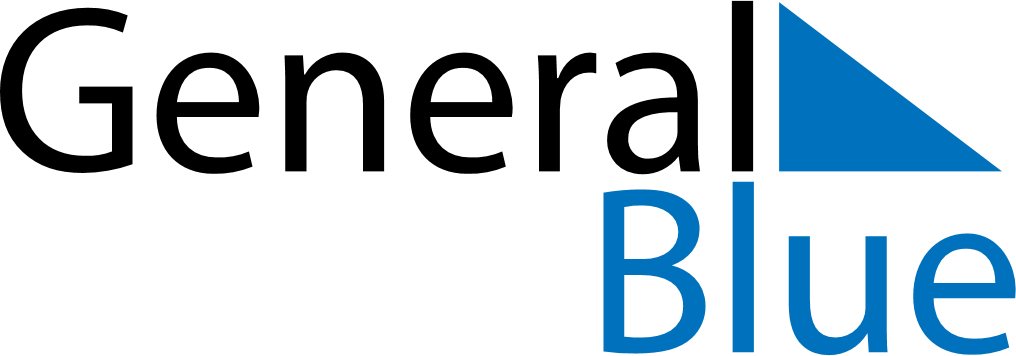 2018 – Q3Colombia  2018 – Q3Colombia  2018 – Q3Colombia  2018 – Q3Colombia  2018 – Q3Colombia  JulyJulyJulyJulyJulyJulyJulySundayMondayTuesdayWednesdayThursdayFridaySaturday12345678910111213141516171819202122232425262728293031AugustAugustAugustAugustAugustAugustAugustSundayMondayTuesdayWednesdayThursdayFridaySaturday12345678910111213141516171819202122232425262728293031SeptemberSeptemberSeptemberSeptemberSeptemberSeptemberSeptemberSundayMondayTuesdayWednesdayThursdayFridaySaturday123456789101112131415161718192021222324252627282930Jul 2: Saints Peter and PaulJul 20: Independence DayAug 7: Battle of BoyacáAug 20: Assumption